       проєктУ К Р А Ї Н АЖОВКІВСЬКА  МІСЬКА  РАДАчергова  _____ сесія  ____-ого демократичного скликанняР І Ш Е Н Н Явід                  20__ р.                                                                       №Про затвердження  Програми «Закупівля холодильної камери для зберігання тіл померлих для моргу КНП «Жовківська лікарня»»     Керуючись п.22 ст. 26 Закону України «Про місцеве самоврядування в Україні», враховуючи висновок постійної комісії з питань охорони здоров’я, освіти, науки, культури, мови, прав національних меншин, міжнародного співробітництва, інформаційної політики, молоді, спорту, туризму та соціального захисту населення, Жовківська міська рада,                                              В И Р І Ш И Л А:     1. Затвердити Програму «Закупівля холодильної камери для зберігання тіл померлих для моргу КНП «Жовківська лікарня»»,  що додається.     2. Контроль за виконанням рішення покласти на постійну комісію з питань охорони здоров’я, освіти, науки, культури, мови, прав національних меншин, міжнародного співробітництва, інформаційної політики, молоді, спорту, туризму та соціального захисту населення (І. Чурій).  Міський голова                                                                           О. Вольський   Аркуш погодженняДо проекту рішення Про затвердження програми «Закупівля холодильної камери для зберігання тіл померлих для моргу КНП «Жовківська лікарня»» Сесії Жовківської міської ради VIII-го демократичного скликаннявід «___» _____________ 2022 р.Погоджено:Секретар Жовківської міської ради					_______________________Грень М.Ю.									«___» __________ 202__ р.Другий заступник міського голови					_______________________Колієвич А.І. 								«___» __________ 202__ р.Голова постійної комісії міської ради					_______________________Чурій І.С.		            						«___» __________ 202__ р.Начальник юридичного відділу						_______________________Іващук І.П.									«___» __________ 202__ р.Виконавець:Начальник фінансового відділу	 				_______________________Клячківська О.А.								«___» __________ 202__ р.“ЗАТВЕРДЖЕНО”							“ПОГОДЖЕНО”Сесією Жовківської міської ради					Начальник фінансового відділуРішення №___ від «__» ____________20__ р.			Міський голова					___________________ О.Вольський					_______________ О. Клячківська«___» _______________ 20__ р.					«___» ____________ 20__ р.П Р О Г Р А М А«Закупівля холодильної камери для зберігання тіл померлих для моргу КНП «Жовківська лікарня»»Паспорт програми «Закупівля холодильної камери для зберігання тіл померлих для моргу КНП «Жовківська лікарня»»Ініціатор розроблення програми		КНП «Жовківська лікарня» Жовківської                                                                                 міської ради Львівського районуДата, номер документа проЗатвердження програми				_______________________Головний розпорядник коштів			Жовківська міська радаРозробник програми				Інформаційно-аналітичний відділ лікарніВідповідальні виконавці				Директор КНП «Жовківська лікарня»,програми	медичний директор,Заступник директора з економічних питаньУчасники програми				Жовківська міська радаТермін реалізації 					2021 рікпрограми						Загальний обсяг фінансових ресурсів, необхідний для реалізації програми, тис. грн.,всього						128 494,41 грн.Коштів місцевого бюджету			128 494,41 грн.10. Головний виконавець				КНП «Жовківська лікарня»Установи уповноважені здійснювати контроль за виконанням програми		Жовківська міська радаКерівник установи  Бакум О.І.						_______________								                                           підписПРОГРАМА «Закупівля холодильної камери для зберігання тіл померлих для моргу КНП «Жовківська лікарня»»І. Загальні положення Морг — спеціально обладнане приміщення лікарні, судово-медичного закладу для збереження, впізнання, розтину  та видачі трупів для поховання.До моргу спрямовують: трупи померлих насильницькою смертю або при підозрі на таку смерть, померлих в лікувальних закладах при невстановленому діагнозі, доправлених у лікувальний заклад вже мертвими, раптово померлих, якщо причина смерті не була встановлена лікарем, трупи невідомих осіб.Гниття – процес розщеплення органічних, азотовмісних, головним чином, білкових речовин, внаслідок життєдіяльності мікроорганізмів (дії їх ферментів). Оскільки труп складається з органічних речовин, а також в ньому присутні мікроорганізми, які пришвидшують вищевказані процеси,  він швидко  піддається гниттю. Ознаки гниття трупа: відшарування епідермісу,  гнильна венозна сітка, гнильна емфізема, позеленіння трупа, які супроводжуються різким неприємним запахом та спотворенням вигляду тіла. Оптимальні умови гниття: температура – 20-35°С.Отже, холодильна камера для трупів дозволить зберігати тіла  в оптимальних температурних умовах. Де може бути відрегульована не тільки температура, але і рівень вологості, що також впливає на якість і тривалість зберігання тіл.На даний час, в приміщенні моргу КНП «Жовківська лікарня» відсутня холодильна камера для зберігання тіл померлих, що негативно впливає на якість і тривалість зберігання тіл померлих та якість проведення патолого-анатомічних розтинів.ІІ. Мета програми та основні напрями її реалізаціїГоловною метою Програми єЗакупівля та монтування холодильної камери для зберігання тіл померлих для моргу КНП «Жовківська лікарня».Шляхи та способи розв'язання проблеми 
Для розв'язання проблеми необхідно: Закупити холодильну камеру для зберігання тіл померлих для моргу КНП «Жовківська лікарня»Облаштувати приміщення моргу КНП «Жовківська лікарня» системою примусової механічної вентиляціїЗавдання і заходи Програми наведені в Додатку 1. 
Прогнозовані обсяги фінансування Програми наведені в Додатку 2.Очікувані результати, ефективність виконання Програми 
Виконання Програми дасть змогу: Закупити холодильну камеру для зберігання тіл померлих для моргу КНП «Жовківська лікарня»Покращити умови та ефективність діяльності експертів бюро судово-медичних експертиз МОЗ УкраїниОбсяг та джерела фінансування Програми 
Забезпечення виконання  цієї  Програми  здійснюється  в межах 
видатків,  передбачених у міському бюджеті, а також за рахунок коштів інших джерел.Обсяг фінансування Програми з міського бюджету визначається щороку  виходячи з конкретних  завдань та наявних коштів і може уточнюватися під час складання проекту міського бюджету на  відповідний рік з урахуванням можливостей дохідної частини бюджету.Додаток 1 
                            до міської програми «Закупівля холодильної камери для зберігання тіл померлих для моргу КНП «Жовківська лікарня»»
ЗАВДАННЯ І ЗАХОДИ  міської програми «Закупівля холодильної камери для зберігання тіл померлих для моргу КНП «Жовківська лікарня»»ДОДАТОК 2Обсяги фінансування заходів програми «Закупівля холодильної камери для зберігання тіл померлих для моргу КНП «Жовківська лікарня»» (тис. грн.)   Загальний обсяг фінансових ресурсів, необхідний для реалізації програми, 128 494,41 грн. (сто двадцять вісім тисяч грн. 41 коп.)Директор			  ____________________			О. Бакум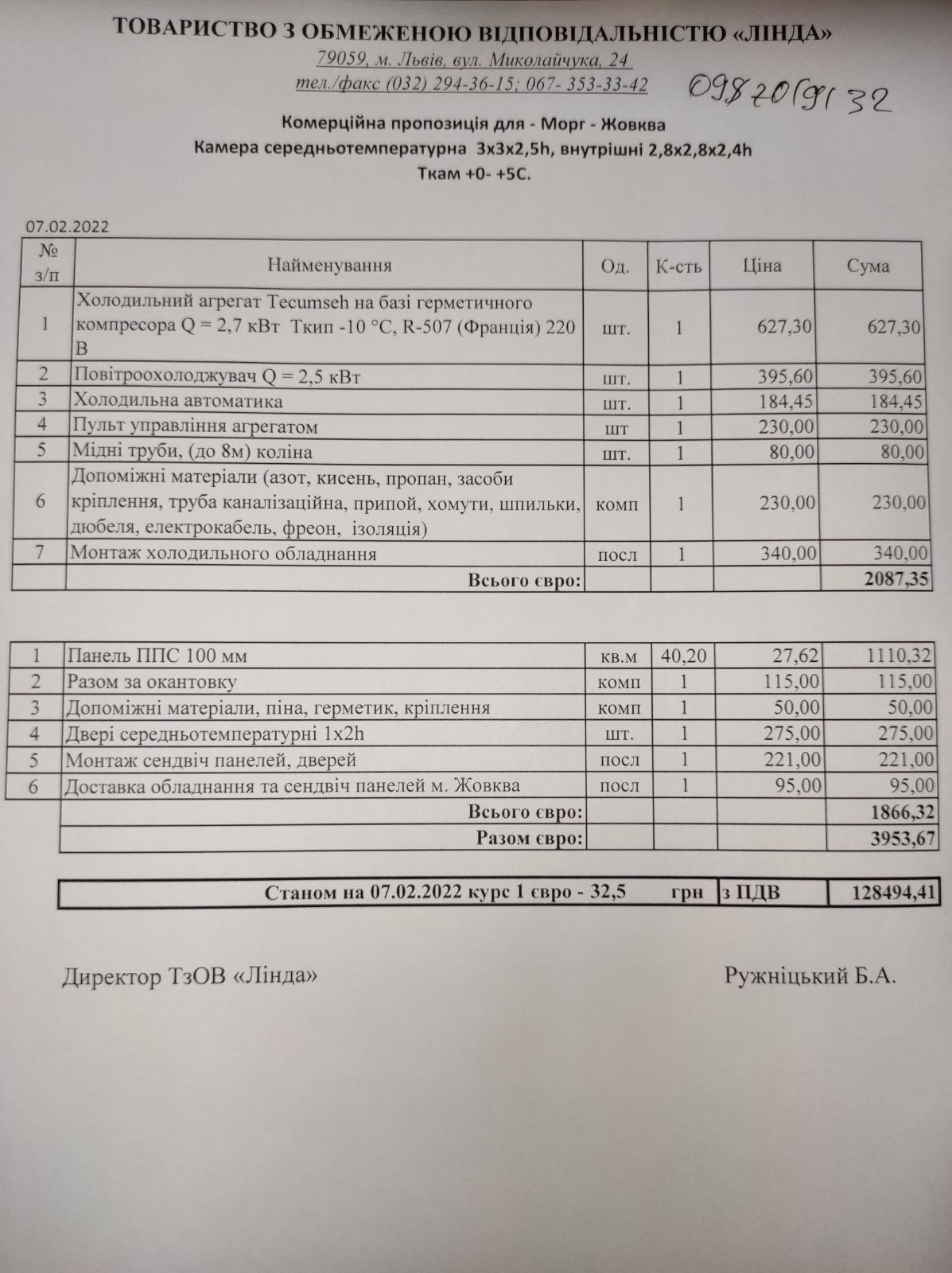 №Найменування заходуВідповідальніТермін виконанняІ. Надання спеціалізованої медичної допомогиІ. Надання спеціалізованої медичної допомогиІ. Надання спеціалізованої медичної допомогиІ. Надання спеціалізованої медичної допомоги1Закупівля холодильної камери для зберігання тіл померлих для моргу КНП «Жовківська лікарня»КНП «Жовківська лікарня»2022 рік2Облаштувати приміщення моргу КНП «Жовківська лікарня» системою примусової механічної вентиляціїКНП «Жовківська лікарня»2022 рікІІ. Впровадження нових медичних технологій, підвищення рівня кваліфікації та навчання персоналуІІ. Впровадження нових медичних технологій, підвищення рівня кваліфікації та навчання персоналуІІ. Впровадження нових медичних технологій, підвищення рівня кваліфікації та навчання персоналуІІ. Впровадження нових медичних технологій, підвищення рівня кваліфікації та навчання персоналу1Забезпечення якості і тривалості зберігання тіл померлих та якості проведення патолого-анатомічних розтинів.КНП «Жовківська лікарня»2022 рік2Покращення умов та ефективності діяльності експертів бюро судово-медичних експертиз МОЗ УкраїниКНП «Жовківська лікарня»2022 рік№п/пНайменування товаруК-тьЗагальна вартість в гривнях 1Закупівля та монтаж холодильної камери для зберігання тіл померлих для моргу КНП «Жовківська лікарня»1128 494,41Загальна вартість 128 494,41 грн. (сто двадцять вісім тисяч грн. 41 коп.)   Загальна вартість 128 494,41 грн. (сто двадцять вісім тисяч грн. 41 коп.)   Загальна вартість 128 494,41 грн. (сто двадцять вісім тисяч грн. 41 коп.)   Загальна вартість 128 494,41 грн. (сто двадцять вісім тисяч грн. 41 коп.)   